Publicado en 28037 el 18/07/2013 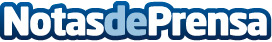 Los mejores descuentos para educadores están en el Rincondelprofe.comRincóndelprofe.com se posiciona como la primera tienda online de
productos Apple para profesores y personal docente.Datos de contacto:Rincón del ProfeNota de prensa publicada en: https://www.notasdeprensa.es/los-mejores-descuentos-para-educadores-estan-en-el-rincondelprofecom Categorias: Educación E-Commerce http://www.notasdeprensa.es